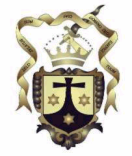 Registro de Asistencia Fecha:     … 2016        	Ciudad / Comunidad:					    Reunión*: Ej: OCDS Primer sábado * 1° / 3er sábado.  Extraordinaria.  Consejo Local. Visita Provincial. Asamblea Ordinaria/Extraordinaria. Otra...                                                                    ORDEN SEGLAR DE CARMELITAS DESCALZOS - OCDS                                                              PROVINCIA SANTA TERESITA DEL NIÑO JESÚS - COLOMBIANOMBRES Y APELLIDOS NOMBRES Y APELLIDOS FIRMA1234567891011121314151617181920